Adding alt text to your documentsImage descriptions help students with visual impairments to perceive images. They also make it easier to understand the context in which an image is being used.Adobe Acrobat DC StepsDownload and open the file in Adobe Acrobat DC. If you do not have Adobe Acrobat DC, see instructions for using Microsoft Word.Search tools for ‘Set Alternative Text’ (Fig.1)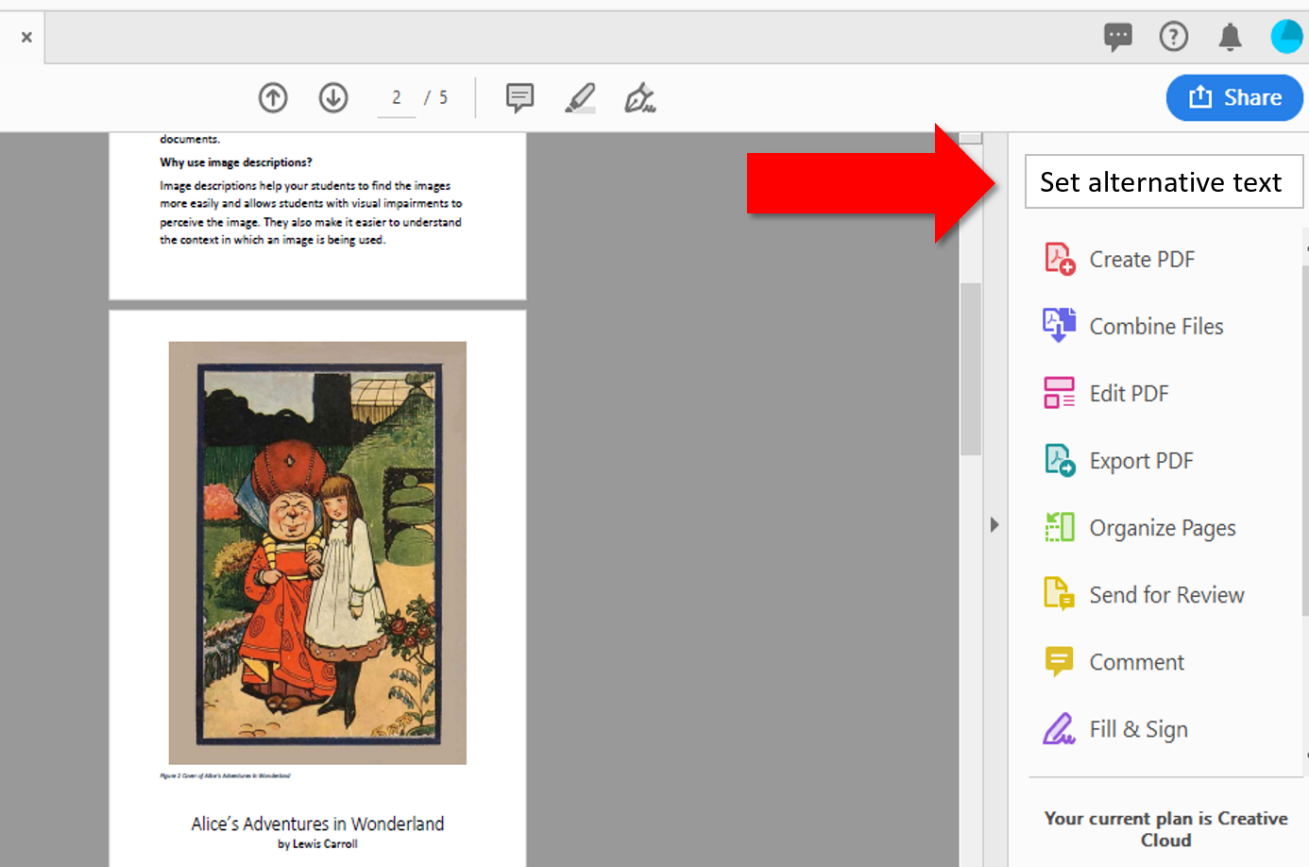 Figure 1 set alternative textA window will appear to add text descriptions (Fig.2). Save the document.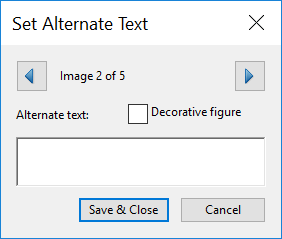 Figure 2 add alt text descriptionsMicrosoft WordStepsOpen the document in Microsoft Word.Right-click an image and select Format picture (Fig.3)In the Format Picture panel, click the Layout & Properties tab then open the Alt Text section (Fig.3)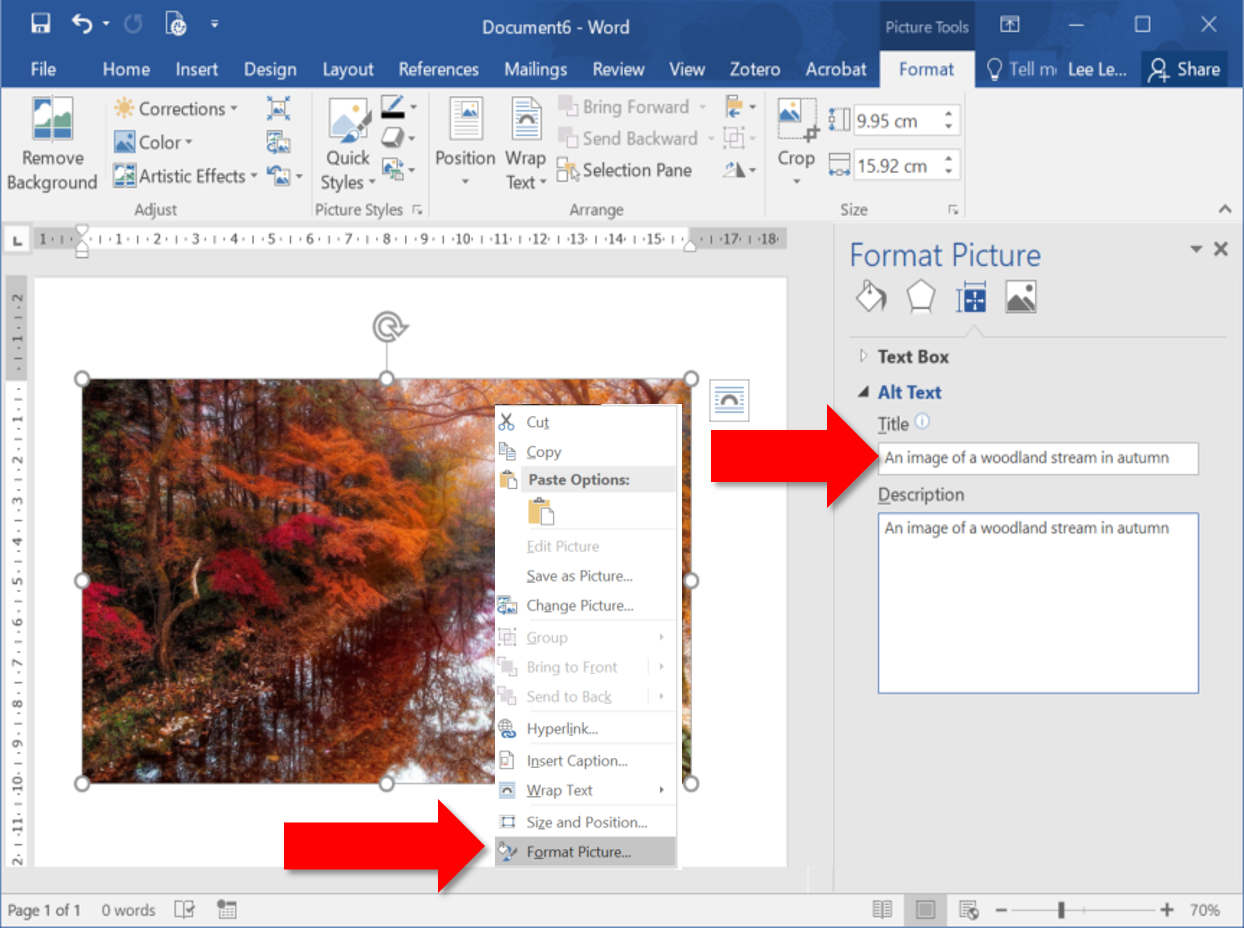 Figure 3 Adding alternative textEnter a clear description for the image in the Description box.Repeat these steps for all images in the document. Save the document.Office 365